Level 2 Learning Support Assistant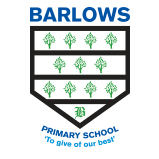 Person SpecificationElements required to undertake the job are provided under specific headings. Each element is essential or desirable as indicated by an E or D. The final column indicates how the element will be assessed: A= through application, I= through interview process, O=through observation. When completing your application, please ensure you demonstrate through evidence, how you meet the criteria.ATraining and QualificationsA1Two or more GCSEs at grades A-C or equivalent, including English and Maths.EAA2Recent relevant SEND training. EAA3National Vocational Qualifications in Supporting Teaching and Learning (Level 2 or above).EAA4Recent Safeguarding Training.EAA5First Aid TrainingDAA6Team Teach TrainingDABExperienceB1Experience working with children in an Early Years/Primary setting.EAB2Experience of working with pupils who have Special Educational Needs and Disabilities.EA/IB3Experience of working with more able pupils.EA/IB4Experience of building positive relationships with people at all levels within a school.EA/IB5Experience of building establishing fair, respectful, trusting, supportive and constructive relationships with pupils from EYFS to Y6.EA/IB6Experience of delivering teaching and learning to individuals, groups and whole classes.EAB7Experience of successful multi agency working.DAB8Experience of using ICT to advance pupils’ learning, and experience of using common ICT tools for own and pupils’ benefit.EA/IB9Experience of delivering breakfast interventions.DACProfessional Knowledge, Skills and UnderstandingC1Knowledge and understanding of the standards for teaching assistants.EIC2Knowledge and Understanding of KCSiE, safeguarding policies and procedures including Keeping Children Safe in Education.EIC3Knowledge and understanding of a variety of intervention strategies.EI/OC4Able to adapt activities and advance learning and / or approaches for pupils at risk of underachieving and those in need of challenge.EI/OC5Able to evaluate their own learning needs, identifying and addressing any gaps in knowledge, skills or understanding and responding positively to advice and feedback.EA/IC6Able to use a technology to support learning in the classroom, including email.EI/OC7Monitor learners’ progress in order to provide focussed support and feedback.EI/OC8Use effective positive strategies to promote positive behaviour.EOC9Organise and manage learning activities in ways which keep learners safe.EOC10Recognise and respect the contribution that parents and carers can make to the development and wellbeing of children and young people.EA/IC11Understanding of the implications of GDPR and how this may impact on the role.EA/IDProfessional attributesD1Ability to communicate clearly and effectively (both orally and in writing).EA/I/OD2Have high expectations of young people including a commitment to ensuring that they can achieve their full educational potential.EA/ID3Awareness of child development (Age 3-11).DA/ID4Willingness to undertake relevant training and CPD opportunities.EA/ID5Able to work with initiative.EAD6Committed to providing the best possible care for all pupils. EAD7Hardworking, resilient, self-motivated, calm under pressure and adapts to change quickly.EAD8Ability and willingness to work constructively and positively as part of a team EAD9Willingness to contribute to the wider life of the school. EA/ID10Commitment to the School’s Equal Opportunities Policy and wider school policies.EA/ID11Excellent interpersonal skills both in working relationship with young pupils and in forming effective professional relationships with a wide range of contacts.EA/ID12Able to form and maintain appropriate professional relationships and boundaries with children, young people and adults including online.EA/ID13Excellent organisational and time management skills.EA/ID14Ability to deal with sensitive information in a confidential manner EA/ID15Ability to provide a good role model to young pupils EA/I